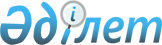 О внесении изменений и дополнения в постановление Восточно-Казахстанского областного акимата от 29 февраля 2016 года № 47 "Об утверждении объемов субсидий по направлениям субсидирования развития племенного животноводства, повышения продуктивности и качества продукции животноводства на 2016 год"
					
			С истёкшим сроком
			
			
		
					Постановление Восточно-Казахстанского областного акимата от 8 ноября 2016 года № 341. Зарегистрировано Департаментом юстиции Восточно-Казахстанской области 18 ноября 2016 года № 4742. Прекращено действие в связи с истечением срока      Примечание РЦПИ.

      В тексте документа сохранена пунктуация и орфография оригинала.

      В соответствии с пунктом 2 статьи 27 Закона Республики Казахстан от 23 января 2001 года "О местном государственном управлении и самоуправлении в Республике Казахстан", подпунктом 18) пункта 2 статьи 7 Закона Республики Казахстан от 8 июля 2005 года "О государственном регулировании развития агропромышленного комплекса и сельских территорий", пунктом 5 Правил субсидирования развития племенного животноводства, повышения продуктивности и качества продукции животноводства, утвержденных приказом Министра сельского хозяйства Республики Казахстан от 19 ноября 2014 года № 3-1/600 (зарегистрирован в Реестре государственной регистрации нормативных правовых актов за номером 9987), на основании письма Министерства сельского хозяйства Республики Казахстан от 27 октября 2016 года № 3-2-10/25863 Восточно-Казахстанский областной акимат ПОСТАНОВЛЯЕТ:

      1. Внести в постановление Восточно-Казахстанского областного акимата "Об утверждении объемов субсидий по направлениям субсидирования развития племенного животноводства, повышения продуктивности и качества продукции животноводства на 2016 год" от 29 февраля 2016 года № 47 (зарегистрированное в Реестре государственной регистрации нормативных правовых актов за номером 4421, опубликованное в газетах "Дидар" от 8 апреля 2016 года № 39 (17279), "Рудный Алтай" от 7 апреля 2016 года № 39 (19791) следующие изменения и дополнения:

       пункт 1 изложить в следующей редакции:

      "1. Утвердить объемы субсидий по направлениям субсидирования развития племенного животноводства, повышения продуктивности и качества продукции животноводства на 2016 год согласно приложениям 1, 2 к настоящему постановлению.";

      в приложении к указанному постановлению:

      текст в правом верхнем углу изложить в следующей редакции:

      "Приложение 1 к постановлению Восточно-Казахстанского областного акимата от 29 февраля 2016 года № 47";

       заголовок приложения изложить в следующей редакции:

      "Объемы субсидий из местного бюджета по направлениям субсидирования развития племенного животноводства, повышения продуктивности и качества продукции животноводства на 2016 год";

      дополнить приложением 2 согласно приложению к настоящему постановлению.

      2. Настоящее постановление вводится в действие со дня его первого официального опубликования. 

 Объемы субсидий из республиканского бюджета по направлениям субсидирования развития племенного животноводства, повышения продуктивности и качества продукции животноводства на 2016 год
					© 2012. РГП на ПХВ «Институт законодательства и правовой информации Республики Казахстан» Министерства юстиции Республики Казахстан
				
      Аким 

      Восточно-Казахстанской области

Д. Ахметов
Приложение к постановлению 
Восточно-Казахстанского 
областного акимата 
от "8" ноября 2016 года № 341Приложение 2 к постановлению 
Восточно-Казахстанского 
областного акимата от 
29 февраля 2016 года № 47№

Направление субсидирования

Единица измерения

Норматив субсидий на 1 единицу, тенге

Субсиди- руемый объем

Сумма субсидий, тыс. тенге

Скотоводство

Скотоводство

Скотоводство

Скотоводство

Скотоводство

Скотоводство

Мясное скотоводство

Мясное скотоводство

Мясное скотоводство

Мясное скотоводство

Мясное скотоводство

Мясное скотоводство

1.

Ведение селекционной и племенной работы

Ведение селекционной и племенной работы

Ведение селекционной и племенной работы

Ведение селекционной и племенной работы

Ведение селекционной и племенной работы

 

1)

маточное поголовье крупного рогатого скота, охваченного породным преобразованием

голов

18 000

53 775

967 950

 

2)

маточное поголовье племенного крупного рогатого скота 

голов

20 000

1 971

39 420

 

3)

содержание племенных быков-производителей мясных пород в общественных стадах

голов

104 000

2

208

2.

Приобретение племенного и селекционного крупного рогатого скота

Приобретение племенного и селекционного крупного рогатого скота

Приобретение племенного и селекционного крупного рогатого скота

Приобретение племенного и селекционного крупного рогатого скота

Приобретение племенного и селекционного крупного рогатого скота

 

1)

отечественный племенной крупный рогатый скот

голов

154 000

6 000

924 000

 

2)

импортированный селекционный крупный рогатый скот

голов

118 000

425

50 150

3.

Удешевление стоимости производства говядины:

Удешевление стоимости производства говядины:

Удешевление стоимости производства говядины:

Удешевление стоимости производства говядины:

Удешевление стоимости производства говядины:

1)

1 уровень

кг

300

180 000

54 000

2)

2 уровень

кг

170

306 000

52 020

3)

3 уровень

кг

100

1 000 000

100 000

 

4.

Реализация бычков на откормочные площадки первого уровня производства 

голов

24 000

1 200

28 800

Всего сумма:

Всего сумма:

2 216 548

Молочное скотоводство

Молочное скотоводство

Молочное скотоводство

Молочное скотоводство

Молочное скотоводство

Молочное скотоводство

1.

Ведение селекционной и племенной работы

Ведение селекционной и племенной работы

Ведение селекционной и племенной работы

Ведение селекционной и племенной работы

Ведение селекционной и племенной работы

 

1)

маточное поголовье племенного крупного рогатого скота 

голов

20 000

792

15 840

Удешевление стоимости производства молока:

Удешевление стоимости производства молока:

Удешевление стоимости производства молока:

Удешевление стоимости производства молока:

Удешевление стоимости производства молока:

Удешевление стоимости производства молока:

1)

1 уровень

кг

25

17 100 000

427 500

2)

2 уровень

кг

15

9 635 000

144 525

3)

3 уровень

кг

10

8 878 900

88 789

Всего сумма:

Всего сумма:

676 654

Мясное птицеводство

Мясное птицеводство

Мясное птицеводство

Мясное птицеводство

Мясное птицеводство

Мясное птицеводство

 

1.

Приобретение племенного суточного молодняка мясного направления родительской формы у отечественных и зарубежных племенных репродукторов

голов

300

95 903

28 771

2.

Удешевление стоимости производства мяса птицы:

Удешевление стоимости производства мяса птицы:

Удешевление стоимости производства мяса птицы:

Удешевление стоимости производства мяса птицы:

Удешевление стоимости производства мяса птицы:

1)

1 уровень

кг

70

11 500 000

805 000

2)

2 уровень

кг

66

3 828 000

252 648

3)

3 уровень

кг

50

4 000 000

200 000

Всего сумма:

Всего сумма:

1 286 419

Овцеводство

Овцеводство

Овцеводство

Овцеводство

Овцеводство

Овцеводство

1.

Ведение селекционной и племенной работы

Ведение селекционной и племенной работы

Ведение селекционной и племенной работы

Ведение селекционной и племенной работы

Ведение селекционной и племенной работы

1.

Приобретение племенных баранчиков и ярок

голов

8 000

16 500

132 000

2.

Удешевление стоимости производства баранины:

Удешевление стоимости производства баранины:

Удешевление стоимости производства баранины:

Удешевление стоимости производства баранины:

Удешевление стоимости производства баранины:

1)

1 уровень

кг

200

45 000

9 000

2)

2 уровень

кг

100

160 000

16 000

2.

Удешевление стоимости производства тонкой шерсти

кг

130

13 000

1 690

Всего сумма:

Всего сумма:

158 690

Коневодство

Коневодство

Коневодство

Коневодство

Коневодство

Коневодство

1.

Приобретение племенных лошадей

голов

40 000

2 300

92 000

2.

конина

тонн

92

350 000

32 200

3.

Удешевление стоимости производства кумыса

кг

60

1 080 000

64 800

Всего сумма:

Всего сумма:

189 000

Свиноводство

Свиноводство

Свиноводство

Свиноводство

Свиноводство

Свиноводство

1.

Удешевление стоимости производства свинины

кг

98

735 000

72 030

Всего сумма:

Всего сумма:

72 030

Мараловодство

Мараловодство

Мараловодство

Мараловодство

Мараловодство

Мараловодство

1.

Приобретение племенных маралов (оленей)

голов

30 000

45

1 350

Всего сумма:

Всего сумма:

1 350

Итого:

Итого:

4 600 691


